Religia klasa II01.06.2020Temat: Rok liturgicznyCzytamy:Roku liturgicznego nie wyznaczają miesiące jak roku kalendarzowego, lecz różne wydarzenia z życia Pana Jezusa. Czasami są to uroczystości czy święta, które trwają tylko jeden dzień, a czasem kilka dni. Rok liturgiczny to rok tajemnic z życia Jezusa Chrystusa. Ten rok rozpoczyna się Adwentem, czyli czasem oczekiwania na przyjście Pana. Po nim następują dwa ważne wydarzenia – Boże Narodzenie oraz Wielkanoc. Okres Wielkanocy kończy się uroczystością Zesłania Ducha Świętego. W ciągu roku liturgicznego obchodzimy także wiele świąt maryjnych  i wspomnień świętych.Kolory liturgiczne:          Biały – kolor radości: Boże Narodzenie i okres Bożego Narodzenia;   uroczystość Zmartwychwstania i okres Wielkanocy;   święta ku czci Chrystusa;   święta ku czci świętych (którzy nie byli męczennikami). Czerwony – kolor krwi, ognia, miłości, królewski: •  Niedziela Palmowa; •  Wielki Piątek; •  uroczystość Zesłania Ducha Świętego; •  święta ku czci świętych męczenników. Fioletowy – kolor pokuty i żałoby: •  okres Adwentu; •  okres Wielkiego Postu; •  podczas Mszy Świętych pogrzebowych. Zielony – kolor nadziei i życia: •  niedziele zwykłe; •  dni powszednie okresu zwykłego. Różowy – kolor radości wśród pokuty:•  III niedziela Adwentu; •  IV niedziela Wielkiego Postu.Słuchamy piosenki i próbujemy nauczyć się refrenu:https://www.youtube.com/watch?v=973PEEjWZPAWykonujemy w podręczniku zadania ze strony 134-135.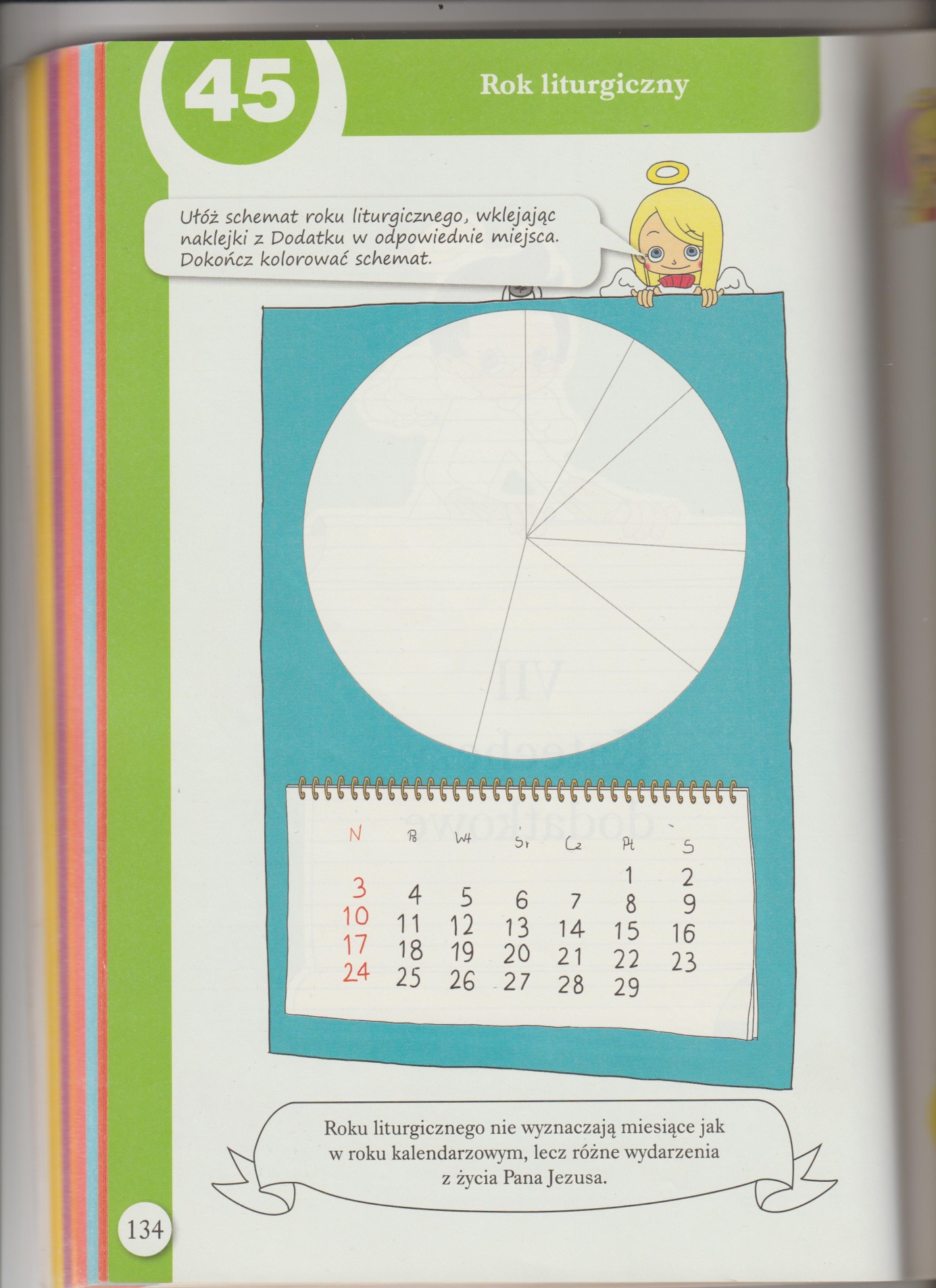 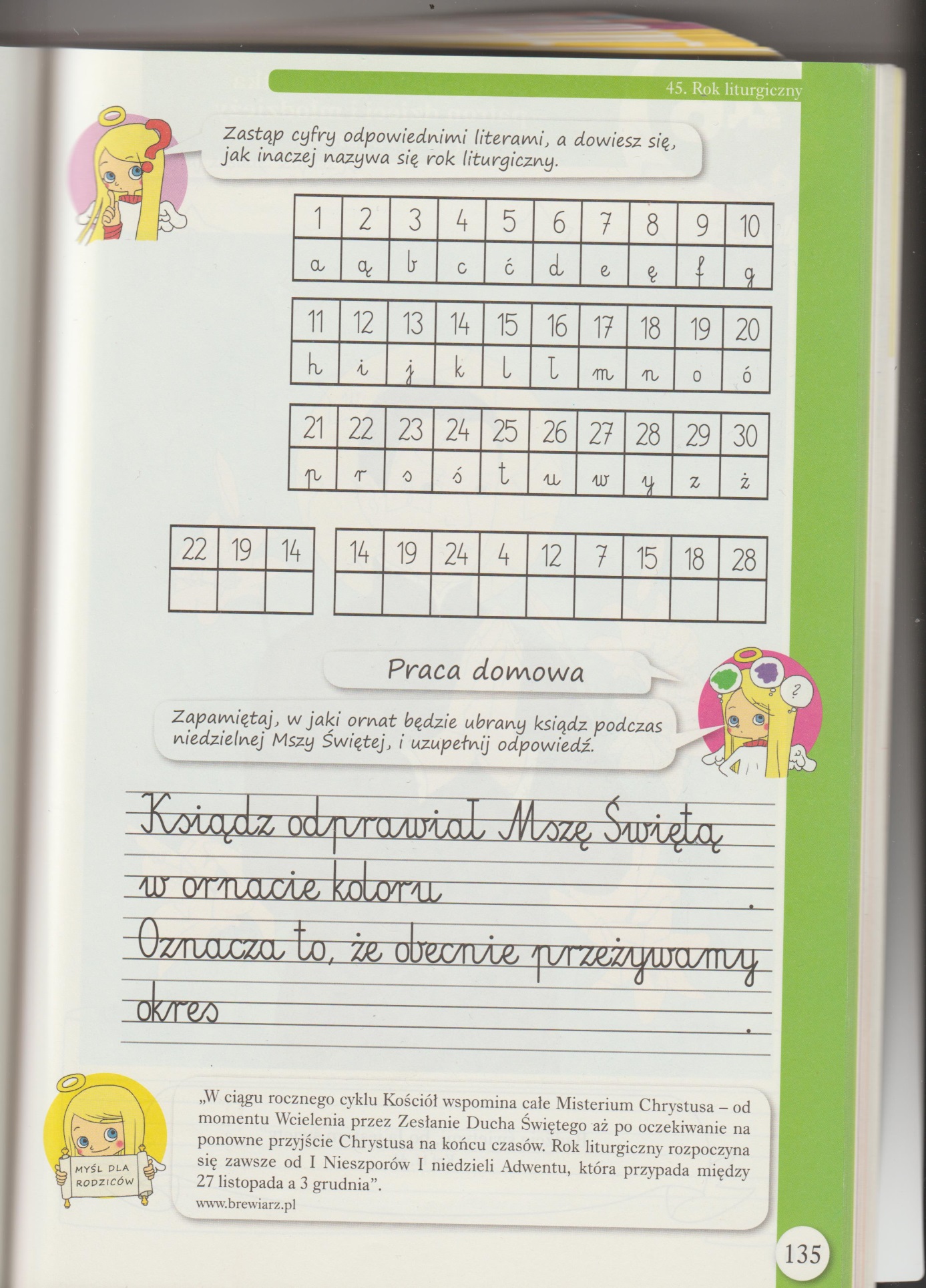 